Triângulos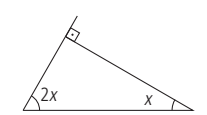 Quadriláteros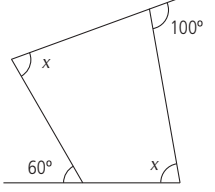 Complementares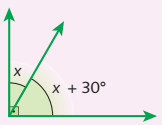 Suplementares adjacentes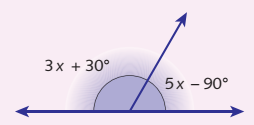 Opostos pelo mesmo vértice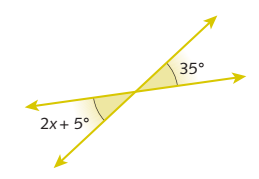 Atividades:Calcule os valores dos ângulos opostos: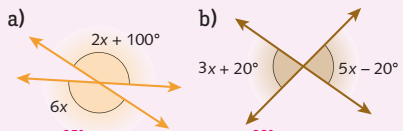 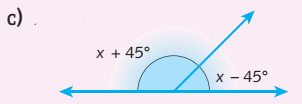 Desafio: Com base em seus conhecimentos sobre Ângulos e Álgebra, encontre o valor de x. Apresente a resolução completa.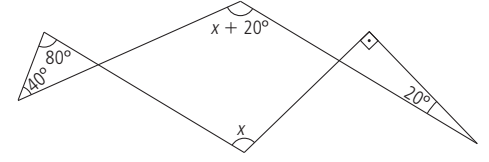 Retomada de conteúdo - Equações com ângulos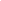 Bom dia 7º ano. Segue a atividade para a nossa videoconferência de hoje, às 11h10.